Later Stage Dementia Care – Course TimetablesWinter 2020/2021Please note: For Course 1, course materials are available on the Moodle Learning platform from each Saturday morning, and participants should read the materials before participating in the weekly online meetings each Wednesday.Please note: For Course 2, course materials are available on the Moodle Learning platform from each Friday morning, and participants should read the materials before participating in the weekly online meetings each Tuesday.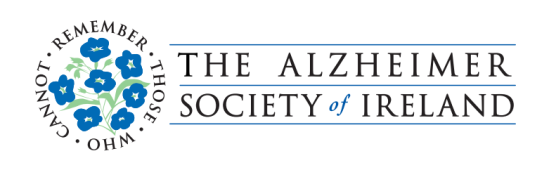 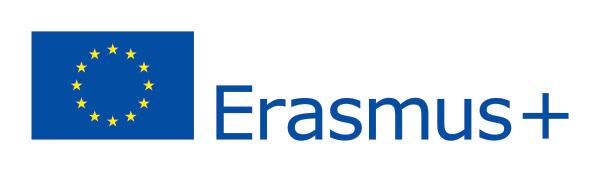 Course 1: Saturday start, video meetings/workshops on Wednesday eveningsCourse 1: Saturday start, video meetings/workshops on Wednesday eveningsCourse 1: Saturday start, video meetings/workshops on Wednesday eveningsCourse 1: Saturday start, video meetings/workshops on Wednesday eveningsWeek No.DatesActivityTime and DateWeek 1Saturday 5th to Saturday 11th December 2020Induction Week, Meet and Greet ‘Live’ Online Video Tutorial 8.15-9.00pm on Wednesday 9th December 2020Week 212th to 18th December 2020Introduction to course, Online ‘Live’ Video Workshop7-9pm Wednesday 16th December 2020Christmas / New Year Break19th December 2020 to 2nd January2021Christmas / New Year Break19th December 2020 to 2nd January2021Christmas / New Year Break19th December 2020 to 2nd January2021Christmas / New Year Break19th December 2020 to 2nd January2021Week 32nd to 8th January 2021Symptom Management, Online, ‘Live’ Video Tutorial 7-8pm Wednesday 6th  January 2021Week 49th to 15th January 2021Transitions in Dementia Care, Online, ‘Live’ Video Tutorial7-8pm  Wednesday 13th January 2021Week 516th to 22nd January 2021Emotional Wellbeing, Online ‘Live’ Video Workshop 7-9pm Wednesday  20th January 2021Week 623rd to 29th  January 2021Coping and Self-Care, Online, ‘Live’ Video Tutorial 7-8pm, Wednesday 27th January 2021Week 730th January to 5th  February 2021Communicating in Care, Online, ‘Live’ Video Tutorial 7-8pm, Wednesday 3rd February 2021Week 86th to 12th February 2021Course Wrap Up, Online ‘Live’ Video Workshop 7-9pm Wednesday 10th February 2021Course 2: Friday start, video meetings / workshops on Tuesday eveningsCourse 2: Friday start, video meetings / workshops on Tuesday eveningsCourse 2: Friday start, video meetings / workshops on Tuesday eveningsCourse 2: Friday start, video meetings / workshops on Tuesday eveningsWeek No.DatesActivityTime and DateWeek 1Friday 4th to Thursday 10th December 2020Induction Week, Meet and Greet ‘Live’ Online Video Tutorial 7-8pm Tuesday 8th December 2020Week 211th to 17th December 2020Introduction to course, Online ‘Live’ Video Workshop 7-9pm Tuesday 15th December 2021Christmas / New Year Break18th December 2020 to 2nd January2021Christmas / New Year Break18th December 2020 to 2nd January2021Christmas / New Year Break18th December 2020 to 2nd January2021Christmas / New Year Break18th December 2020 to 2nd January2021Week 32nd to 7th January 2021Symptom Management, Online, ‘Live’ Video Tutorial 7-8pm Tuesday 5th  January 2021Week 48th to 14th January 2021Transitions in Dementia Care, Online, ‘Live’ Video Tutorial 7-8pm  Tuesday 12th January 2021Week 515th to 21st January 2021Emotional Wellbeing, Online ‘Live’ Video Workshop 7-9pm Tuesday  19th January 2021Week 622nd to 28th  January 2021Coping and Self-Care, Online, ‘Live’ Video Tutorial 7-8pm, Tuesday 26th January 2021Week 729th January to 4th  February 2021Communicating in Care, Online, ‘Live’ Video Tutorial 7-8pm, Tuesday 2nd February 2021Week 85th to 11th February 2021Course Wrap Up, Online ‘Live’ Video Workshop 7-9pm Tuesday 9th February 2021